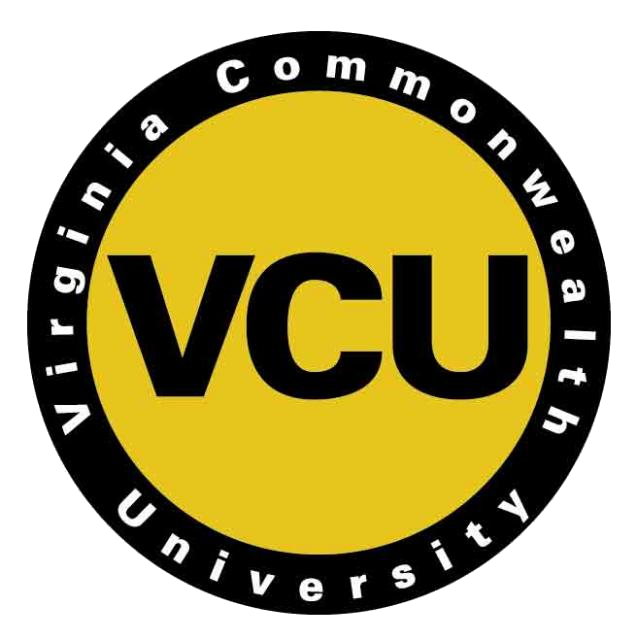 RESEARCH PARTICIPANTS WANTEDSEEKING ADULTS (18 and over) WITH AUTISM SPECTRUM DISORDERFOR A HOME-BASED STUDY OF SLEEP QUALITYAND SLEEP HYGIENE TRAINING USING AN IPHONE ANDA WRIST-WORN ACTIMETERPARTICIPANTS WILL BE COMPENSATEDUP TO $50IF INTERESTED, PLEASE CONTACT:TONY GENTRY, PhD OTR/LDEPARTMENT OF OCCUPATIONAL THERAPY804-828-3397logentry@vcu.eduThis study has been approved by VCU Research Subjects Protections Board